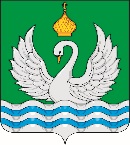 АДМИНИСТРАЦИЯСЕЛЬСКОГО ПОСЕЛЕНИЯ ЛОКОСОВОСургутского муниципального районаХанты-Мансийского автономного округа – ЮгрыПОСТАНОВЛЕНИЕ«10» января 2024 года									  № 01-нпас. Локосово	В	соответствии с Бюджетным кодексом Российской Федерации, Федеральным законом от 06.10.2003 № 131-ФЗ «Об общих принципах организации местного самоуправления в Российской Федерации», руководствуясь Уставом сельского поселения Локосово, Внести изменения в Паспорт муниципальной программы «Развитие муниципальной службы в сельском поселении Локосово на 2023 – 2025 годы»:Перечень мероприятий муниципальной программы «Развитие муниципальной службы в муниципальном образовании сельское поселение Локосово на 2023-2025 годы» изложить в новой редакции согласно приложению к настоящему постановлению. Обнародовать настоящее постановление и разместить на официальном сайте муниципального образования сельское поселение Локосово. Глава сельского поселения						         Н.Б. Свечников.Приложение к постановлению администрации сельского поселения Локосово от «10» января 2024 года №01-нпаПриложение 1 к Программе Перечень мероприятий муниципальной программы«Развитие муниципальной службы в муниципальном образовании сельское поселение Локосово на 2023-2025 годы»О внесении изменений в постановление администрации сельского поселения Локосово от 20.12.2022 года № 110-нпа «Об утверждении  муниципальной программы «Развитие муниципальной службы в сельском поселении Локосово на 2023-2025 годы»Объёмы и источники      финансирования ПрограммыОбщий объём финансирования программы за счет средств бюджета сельского поселения Локосово на 2023-2025 годы составляет 148,8 тыс. рублей, в том числе:2023 год – 75,4 тыс. рублей2024 год – 73,4 тыс. рублей 2025 год – 0 тыс. рублей№ п/пМероприятия программыСрок выполненияФинансовые затраты по годамВсегоВсегоВсегоИсточники финансированияОжидаемые результаты№ п/пМероприятия программыСрок выполненияФинансовые затраты по годам2023 год2024 год2025 годИсточники финансированияОжидаемые результаты123456789Цель: Повышение эффективности и качества муниципальной службы в администрации сельского поселения Локосово и формирование высококвалифицированного кадрового состава муниципальных служащих   Цель: Повышение эффективности и качества муниципальной службы в администрации сельского поселения Локосово и формирование высококвалифицированного кадрового состава муниципальных служащих   Цель: Повышение эффективности и качества муниципальной службы в администрации сельского поселения Локосово и формирование высококвалифицированного кадрового состава муниципальных служащих   Цель: Повышение эффективности и качества муниципальной службы в администрации сельского поселения Локосово и формирование высококвалифицированного кадрового состава муниципальных служащих   Цель: Повышение эффективности и качества муниципальной службы в администрации сельского поселения Локосово и формирование высококвалифицированного кадрового состава муниципальных служащих   Цель: Повышение эффективности и качества муниципальной службы в администрации сельского поселения Локосово и формирование высококвалифицированного кадрового состава муниципальных служащих   Цель: Повышение эффективности и качества муниципальной службы в администрации сельского поселения Локосово и формирование высококвалифицированного кадрового состава муниципальных служащих   Цель: Повышение эффективности и качества муниципальной службы в администрации сельского поселения Локосово и формирование высококвалифицированного кадрового состава муниципальных служащих   Цель: Повышение эффективности и качества муниципальной службы в администрации сельского поселения Локосово и формирование высококвалифицированного кадрового состава муниципальных служащих   Задача: Количество муниципальных служащих, прошедших обучение по программам  повышения квалификацииЗадача: Количество муниципальных служащих, прошедших обучение по программам  повышения квалификацииЗадача: Количество муниципальных служащих, прошедших обучение по программам  повышения квалификацииЗадача: Количество муниципальных служащих, прошедших обучение по программам  повышения квалификацииЗадача: Количество муниципальных служащих, прошедших обучение по программам  повышения квалификацииЗадача: Количество муниципальных служащих, прошедших обучение по программам  повышения квалификацииЗадача: Количество муниципальных служащих, прошедших обучение по программам  повышения квалификацииЗадача: Количество муниципальных служащих, прошедших обучение по программам  повышения квалификацииЗадача: Количество муниципальных служащих, прошедших обучение по программам  повышения квалификацииЗадача: Предупреждение  проявлений коррупции, выявления и разрешения конфликта интересов на муниципальной службе  Задача: Предупреждение  проявлений коррупции, выявления и разрешения конфликта интересов на муниципальной службе  Задача: Предупреждение  проявлений коррупции, выявления и разрешения конфликта интересов на муниципальной службе  Задача: Предупреждение  проявлений коррупции, выявления и разрешения конфликта интересов на муниципальной службе  Задача: Предупреждение  проявлений коррупции, выявления и разрешения конфликта интересов на муниципальной службе  Задача: Предупреждение  проявлений коррупции, выявления и разрешения конфликта интересов на муниципальной службе  Задача: Предупреждение  проявлений коррупции, выявления и разрешения конфликта интересов на муниципальной службе  Задача: Предупреждение  проявлений коррупции, выявления и разрешения конфликта интересов на муниципальной службе  Задача: Предупреждение  проявлений коррупции, выявления и разрешения конфликта интересов на муниципальной службе  1Организация повышения профессионального уровня муниципальных служащих: - повышение квалификации; - участие в семинарах, конференциях в течение года75,473,40Бюджет сельского поселения Локосово Повышение профессиональной компетентности муниципальных служащих; Увеличение количества муниципальных служащих прошедших обучение по программам квалификации от 5 до 7 человек. Результаты отсутствия коррупционных нарушений.1.1Проведение консультации муниципальных служащих по изменениям законодательства (Федерального, регионального) о муниципальной службе  в течение года000Не требует финансовых затратПовышение профессиональной компетентности муниципальных служащих Результаты отсутствия коррупционных нарушений1.2Проведение консультации муниципальных служащих по изменениям антикоррупционного законодательства  (Федерального, регионального) в течение года000Всего по программе  75,473,40Средства, предусмотренные на финансирование основной деятельностиПовышение профессиональной компетентности муниципальных служащих Результаты отсутствия коррупционных нарушений.